Record Card for St. Laurence’s School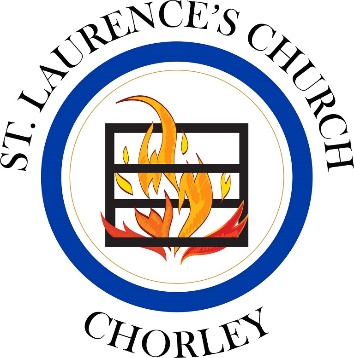 & St Michael’s School Summer Term 2022Please look after this card and present it for signing at the end of the service you attend. You may need to hand it in to the school with your faith reference form by January of your admissions year. If you have any queries at any time, please don’t hesitate to call Fr. Neil (07980 872203/rector@stlaurencechorley.co.uk). We are delighted you are worshipping with us!Name of Child:Date of Birth:Parent Signature:Parent Signature:Issued by: 			Fr. NeilDate Issued:			23.4.22Saturday/Sunday Date2022Only one service per week counts.Parent signature (not pre-signed please)Church Authorisation23rd or 24th April(*24th April 9.30am at St George’s church only)30th April or 1st May7th or 8th May14th or 15th May21st or 22nd May28th or 29th May4th or 5th June11th or 12th June18th or 19th June25th or 26th JuneSaturday/Sunday Date2022Only one service per week countsParent signature (not pre-signed please)Church Authorisation2nd or 3rd July9th or 10th July16th or 17th July23rd or 24th July31st July at 10.30am only7th August at 10.30am only14th August at 10.30am only21st August at 10.30am only28th August at 10.30am only